Le 05 juillet 2021UNE PREMIERE EN FRANCE – UN COACH PROFESSIONNEL DEDIÉ A L’ACCOMPAGNEMENT DES ENTREPRISES DE TRANSPORTUne fois sa certification professionnelle de Coach en entreprise obtenue, il crée Coach Consulting dans la foulée - le premier cabinet de coaching en France dédié au monde du Transport et de la Logistique.UN ACCOMPAGNEMENT AU SERVICE D’UN SECTEUR EN PLEINE MUTATIONSelon lui, ce secteur est en plein changement : visibilité des taux de Fret, congestions portuaires, retards de navires,  recouvrement clients, sont autant de points d’incertitudes qui pèsent sur les organisations, leurs dirigeants et leurs équipes. Le coaching est un accompagnement qui répond parfaitement à ces enjeux, aussi bien sur le plan financier et stratégique, que sur le plan humain.LE TRANSPORT A TOUJOURS ÉTÉ UNE PASSION En 1993, lorsque il a choisi le BTS Transport, il savait qu’il avait trouvé sa voie. Son expérience acquise au sein de PME familiales et son évolution au sein de nombreux services jusqu’à la direction Régionale, lui apportent une expertise du métier qu’il met à profit aujourd’hui dans sa posture de coach et facilitent le rapport collaboratif et la mise en confiance de ses clients.Pour tout renseignement, rendez-vous sur : www.coach-consulting.net	LE PREMIER COACH TRANSPORT CERTIFIÉ EN FRANCEEmmanuel PORTE a passé 24 années dans le monde du Transport. Il crée aujourd’hui la première société Coaching Transport en France. Basé à Marseille mais actif sur toute la France, il accompagne les entreprises et leurs dirigeants, à répondre aux enjeux du métier.Au-delà de son expertise Transport, Emmanuel PORTE a une vision Internationale du métier. Durant cette période il a créé un service Trading entre l’Europe et l’Asie et commercialisé une plateforme collaborative pour les transitaires en Inde, au Sri Lanka et au moyen Orient.Mais l’accompagnement des hommes et des équipes a toujours été sa première motivation. C’est donc naturellement qu’Emmanuel PORTE se tourne vers le coaching en entreprise et se forme auprès de l’Ecole Européenne de Coaching – Linkup.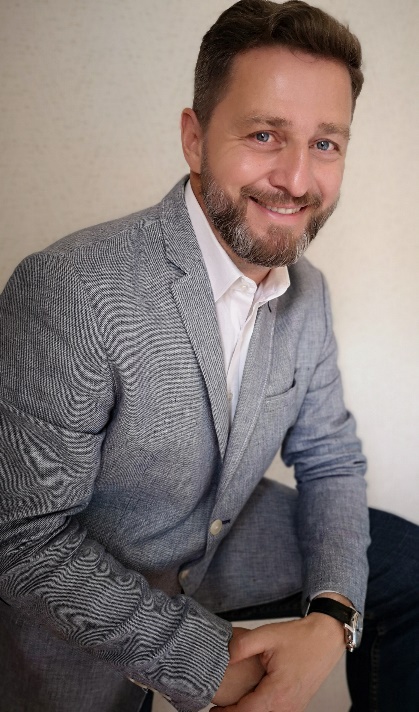 «Grâce à mon vécu professionnel aussi varié, le rapport collaboratif avec le client et sa confiance s’installent plus facilement».